ПАМЯТКА ДЛЯ РОДИТЕЛЕ!«Что должен знать и уметь ребенок в возрасте 2–3 лет»Основные навыки, которые должен освоить ребенок, чтобы ему было комфортно в детском саду это:- умение самостоятельно есть ложкой;- ходить на горшок;- умение членораздельно разговаривать простыми фразами.Также существуют определенные стандарты развития ребенка, разработанные педагогами и психологами. Итак, что должен знать и уметь ребенок в возрасте 2-3 лет:Память, внимание, мышлениеВ возрасте 2-3 лет кроха учиться сосредотачиваться. Чтобы помочь ему это сделать побольше говорите с ним, учите задавать вопросы и отвечать на них. Показывайте малышу картинки. Пусть малыш найдет, что на них лишнее, чего не хватает, правильно ли выбран цвет. Учите ребенка обосновывать свой ответ. Важные навыки, которые должен освоить малыш в этом возрасте:Правильно складывать пирамидку.Узнавать предметы по их частям (например: колесо от машинки).Складывать пазлы из 2-4 частей.Узнавать и называть основные цвета.Называть недостающие части у предметов.По описанию выбирать из трёх предметов нужный.Рассказывать по памяти о содержании картинок по наводящим вопросам.Помнить, что делал утром, днём и вечером.МатематикаВ 2-3 года ребенок должен иметь представление о количестве предметов, их величине и форме. Познакомьте кроху с понятиями «много», «мало», «один», «ни одного». Какие математические знания должен освоить кроха:Узнавать основные геометрически фигуры (круг, квадрат, треугольник) находить похожие на них предметы в окружающей обстановке.Считать в пределах пяти.Знать, сколько лап у кошки, ушей у зайца, пальцев на руке и т. д.Сравнивать 2-3 предмета разной длины, ширины и высоты.Находить предмет, ориентируясь на его местоположение (вверху, внизу, на нижней полке).Развитие речиВ этом возрасте у ребенка активно развивается речь. Обычно уже к двум годам словарный запас крохи составляет в среднем 300 слов, а к 3 годам тысячу слов и более. Кроха уже умеет четко произносить большинство звуков, понимает речь других людей, учиться согласовывать слова в предложения. Также малыш уже умеет:Называть предметы окружающей обстановки и знать об их назначении.Понимает, какие предметы относятся к группе «мебель», «игрушки», «транспорт», «продукты», «овощи», «фрукты», «одежда» и т. д.Знает, из каких частей состоят предметы (например: у дома есть крыша, окно, дверь, труба, крыльцо и т. д.).Называет действия людей и животных (бежит, прыгает, лежит, рисует и т. д.).Находит предмет по описанию (мяч - круглый, резиновый, красный).Умеет самостоятельно составлять простое описание предмета.Знает, какие бывают профессии, чем занимаются люди этих профессий.Поддерживает беседу: задает вопросы, и правильно (по форме и содержанию) на них отвечает. Запоминает несложные потешки, стихи.Графические навыкиМалыш начинает пользоваться различными изобразительными средствами: мелками, красками, карандашами, фломастерами; учится проводить различные линии, рисовать окружности, раскрашивать картинки. Ещё не всё получается, но ребёнок обычно с удовольствием выполняет подобные задания.Педагог – психолог Пономарева Виктория Андреевна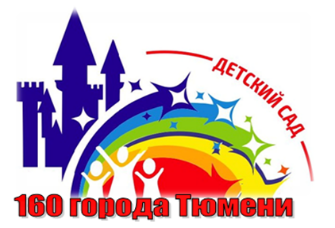 